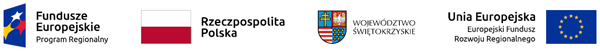 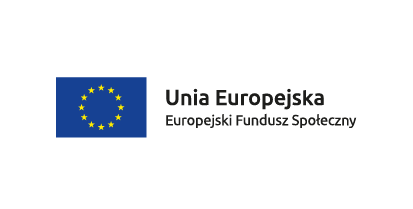 Skarżysko-Kamienna   10.06.2022  r.ZP.271.31.2022							WSZYSCY  ZAINTERESOWANI							==========================INFORMACJA   O   UNIEWAŻNIENIUdotyczy:	postępowania o udzielenie zamówienia na zadanie pn.: „Świadczenie usług zajęć językowych  na potrzeby projektu „Podaj dobro dalej”   Zamawiający informuje, iż na podstawie art. 255 pkt 3 ustawy z dnia 11 września 2019  r. Prawo zamówień publicznych (tj. Dz. U. z 2021 r. poz. 1129  ze zm.  )  unieważnia postępowanie  , gdyż cena najkorzystniejszej oferty przewyższa kwotę, którą Zamawiający zamierza przeznaczyć na sfinansowanie zamówienia, chyba, że zamawiający może zwiększyć tę kwotę do ceny najkorzystniejszej oferty. UZASADNIENIE:W przedmiotowym postępowaniu złożone zostały 2 oferty. Najkorzystniejsza oferta to oferta Nr 2 złożona przez: Centrum Edukacji – Szkoła Języków Obcych ARKANA Zbigniew Kokoszkaul. Okulickiego 16/2637-450 Stalowa – Wolaz ceną brutto: 26.496,00 zł.	Zamawiający zamierzał przeznaczyć na realizację przedmiotowego zamówienia kwotę brutto                           w wysokości: 23.040,00 zł. Zamawiający nie ma możliwości zwiększenia tej kwoty do centy najkorzystniejszej oferty.Biorąc powyższe pod uwagę  zachodzą przesłanki ustawowe do  unieważnienie postępowania.  Informacja została zamieszczona na stronie internetowej prowadzonego postepowania.                          							          PREZYDENT  MIASTA								               /-/  Konrad KrönigOtrzymują wg rozdzielnika:Adresat.a/a.